04.06.2020 CZWARTEK 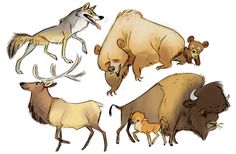 GROŹNI MIESZKAŃCY POLSKICH LASÓWZapraszamy na ćwiczenia jeśli Macie chęć !!!Klepiemy do rytmuhttps://www.youtube.com/watch?v=g63ejAMTHM4piosenka  Leśna piosenka LAS LAShttps://www.youtube.com/watch?v=7Sc2IRtLLNwOdpowiedz na pytanie: kto i w jakich okolicznościach mógłby śpiewać „Leśną piosenkęKARTA PRACY cz.4.s. 37- rozwijanie percepcji wzrokowej, doskonalenie koordynacji wzrokowo- ruchowej, rozwijanie sprawności grafomotorycznejPOŁĄCZ ZWIERZĘTA Z CIENIAMI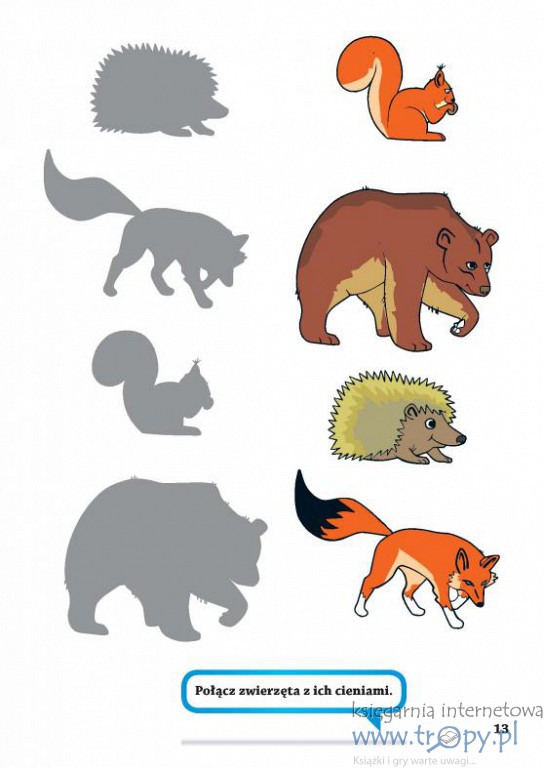 ŚLADY LEŚNYCH ZWIERZĄT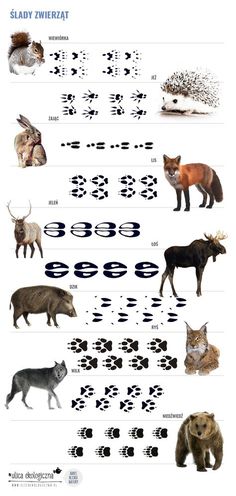 DLA CHĘTNYCH !!!!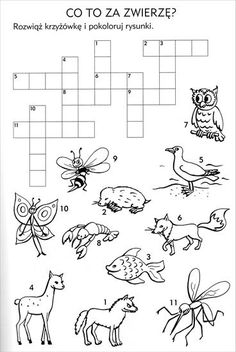 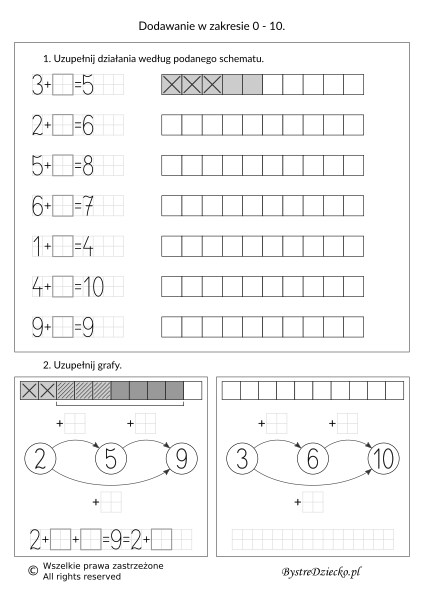 